•GOVERNO DO ESTADO DE RONDÔNIAGOVERNADORIATDOCRE'I'O	2102	DE	o8	DE	Maio	DE	1984.O GOVERNADOR DO ESTADO DE RONDÔN IA usando	dasatribuições que lhe confere a Lei Complementar n9 041,	de22 de dezembro de 1981, R	E	S	O	L	V	E :Conceder afastamento a servidora ROSALBA MAIA DE LIMA , Técnico em Ensino e Orientação Educacional,c·adastro n9 12.664, lotada na Secretaria de Estado da Educação para se deslocar até a cidade de Brasilia-DF, a fim de tratar de assuntos de interesse da SEDUC , junto  a SEPS/MEC, no  perido de 06 a 11/05/84 . ..!_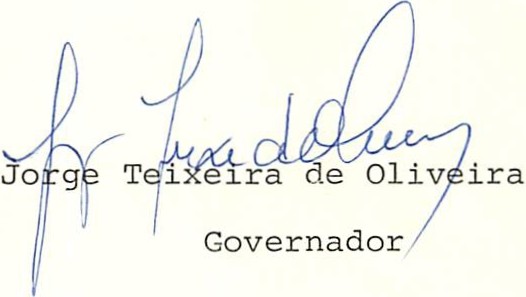 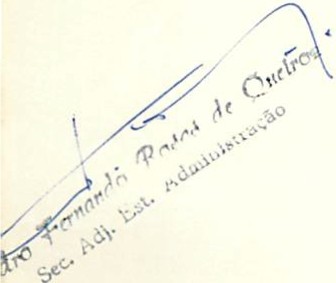 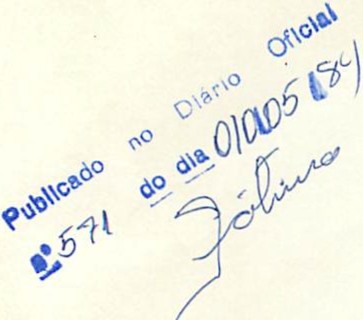 